Заключение по результатам антикоррупционной экспертизы           Отделом кадровой политики и правового сопровождения Министерства образования и науки Республики Дагестан в соответствии с Методикой проведения антикоррупционной экспертизы нормативных правовых актов и проектов нормативных правовых актов, утверждённой постановлением Правительства Российской Федерации от 26 февраля 2010 г. № 96 «Об антикоррупционной экспертизе нормативных правовых актов и проектов нормативных правовых актов», и приказом Министерства образования и науки Республики Дагестан от 31 июля 2017 г. № 130 «Об утверждении Порядка проведения антикоррупционной экспертизы нормативных правовых актов, проектов нормативных правовых актов и иных документов Министерства образования и науки Республики Дагестан» осуществлена антикоррупционная экспертиза подготовленного Отделом развития дополнительного образования детей Управления по воспитательной работе и дополнительного образования проекта приказа «Об утверждении Формы проверочного листа (списка контрольных вопросов), применяемого при осуществлении  регионального государственного контроля (надзора) за достоверностью, актуальностью и полнотой сведений об организациях отдыха детей  и их оздоровления, содержащихся в Реестре организаций отдыха детей  и их оздоровления, осуществляющих деятельность  на территории Республики Дагестан».По результатам антикоррупционной экспертизы коррупционные факторы в тексте вышеуказанного проекта приказа не выявлены.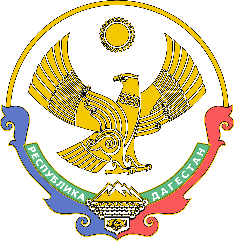 